AIM OF THE POLICY We recognise that:-  •	The welfare of the child is paramount •	Everybody, regardless of age, disability, gender, racial heritage, religious belief, sexual orientation, identity or other characteristics have the right to equal protection from all types of harm or abuse •	All trustees, staff and volunteers of Lydney Hub must be aware of and fulfil their individual and organisational responsibilities in their role 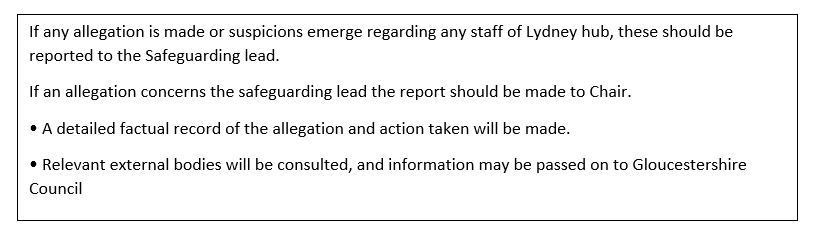 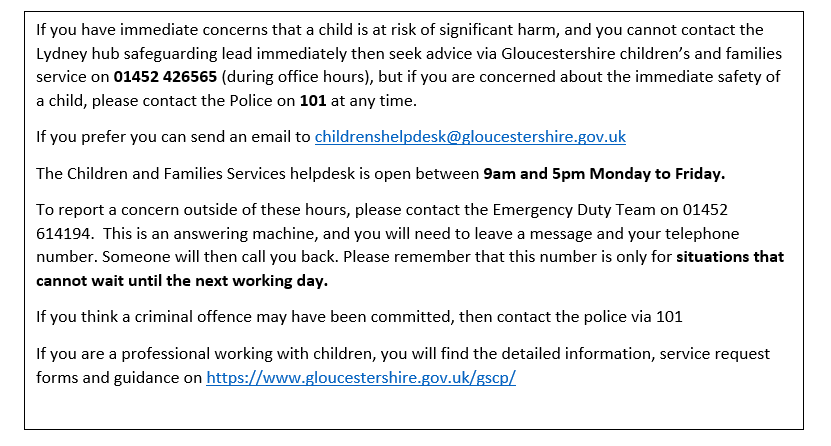 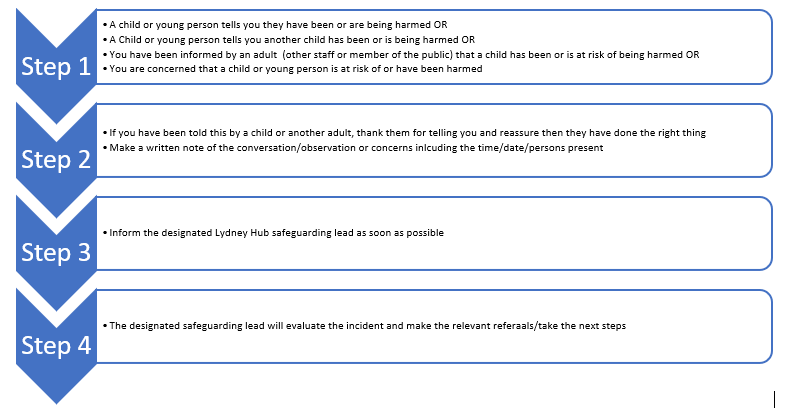 